Цифровой рубль, электронные деньги – «что за зверь и с чем едят»25 августа 2023 г.10.00-11.30 (время московское)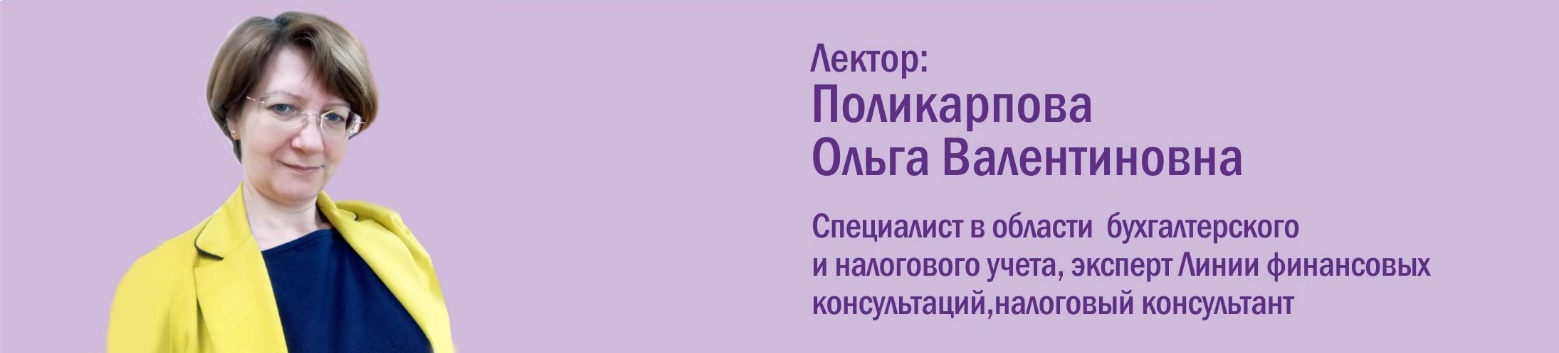 Вебинар поможет Вам!Поможем разобраться в новых понятиях «цифровой рубль», «цифровая валюта», «крипто валюта»Расскажем о проектах федеральных законов, разъяснениях Банка России 2022-2023 г. о цифровом рубле.Рассмотрим специальную литературу о цифровом рубле и попытаемся представить что нас ожидает в ближайшем будущем..Программа вебинара:Что такое цифровой рубль.Когда и кого коснутся изменения.Предполагаемые плюсы и минусы использования цифрового рубля.